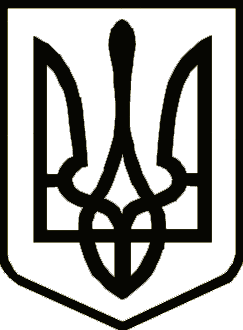 УкраїнаНОВГОРОД-СІВЕРСЬКА РАЙОННА РАДА   ЧЕРНІГІВСЬКОЇ ОБЛАСТІРІШЕННЯ(двадцята шоста сесія сьомого скликання)21 грудня  2018 року                                                                                  № 408м. Новгород-СіверськийПро внесення змін до Програми забезпечення проведення заходів і робіт з мобілізаційної підготовки місцевого значення, мобілізації та територіальної оборони на 2018 рік	З метою реалізації заходів державної політики щодо забезпечення проведення заходів і робіт з мобілізаційної підготовки місцевого значення, мобілізації та територіальної оборони Новгород-Сіверського району, керуючись пунктом 16 частини 1 статті 43 Закону України «Про місцеве самоврядування в Україні», районна рада вирішила:	1. Внести зміни до Програми забезпечення проведення заходів і робіт з мобілізаційної підготовки місцевого значення, мобілізації та територіальної оборони на 2018 рік (далі - Програма), виклавши Додаток 1 у новій редакції, що додається.	2. Новгород-Сіверській районній державній адміністрації Чернігівської області забезпечити організацію виконання цієї Програми.	3.   Рекомендувати     Новгород-Сіверському      об’єднаному       міському військовому комісаріату взяти участь у виконанні заходів Програми.	4. Контроль за виконанням рішення покласти на постійну комісію районної ради з питань регламенту, законності і правопорядку, гуманітарної сфери, соціального захисту населення, сім’ї та молоді.Голова районної ради						           В. М. КауфманПогоджено:Перший заступник голови районноїдержавної адміністрації						Р. ВЕРЕМІЄНКОНачальник відділу інформаційної діяльності, комунікацій з громадськістю та правового забезпечення районної державної адміністрації					Ю.БІЛИЙНачальник фінансового управліннярайонної державної адміністрації					О. БИКОВАНачальник відділу з юридичних питаньта комунальної власності виконавчогоапарату районної ради							Т.ЩЕПОЧКИНА